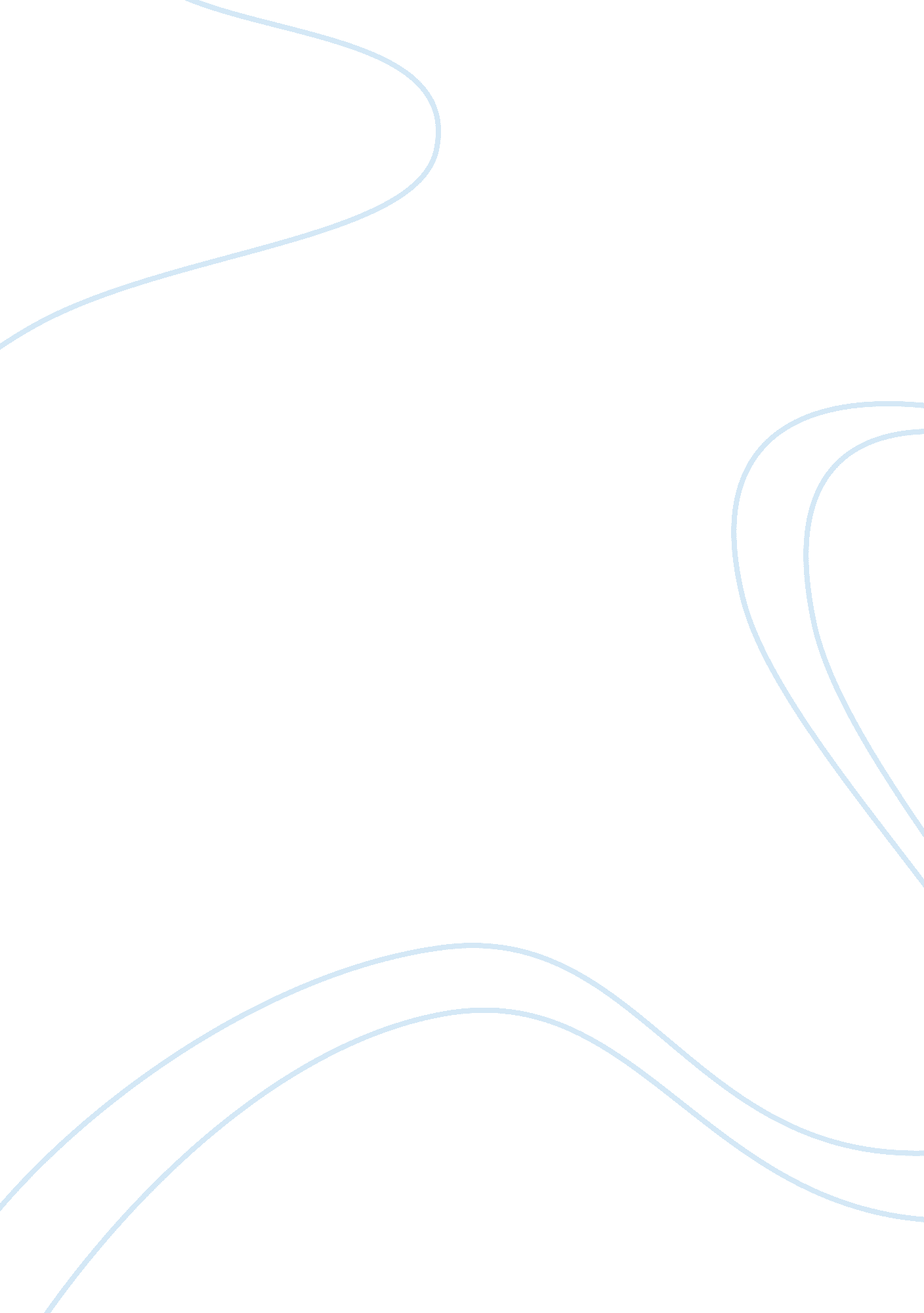 The actions and understanding suffer from the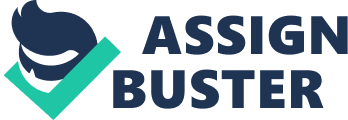 THE EFFECTS OFPRINT MEDIA ON YOUTH AND SOCIETY Print press is still a strong method for details andconnections. It is one of the “ indispensable” tools of community that helpsevery individual to connect and match each other. It is usually used assomething for getting details, advertising, marketing strategies, enjoyment, appearance and critique, art and abilities, and other types of humanconnections. But aside from the benefits, it can still be a significant factorof incorrect and deceiving details and data. We might not notice it, but a lotof our actions and understanding suffer from the pictures we see create media. However, we all have down to filtration the details we get from it. Print media is a way of posting any kind of news inpublishing established. These days print media is very important for all. Daily, every week and per month paper is considered as print media. Mostsignificance in the paper press is that they can calculate and bring the realfacts which appear the many individuals across the country. Here web alsoperforms part but create press is the more efficient source for us. Print media main participation is that the keepindividuals upgrade by providing the latest information about various subjectssuch as state policies, financial aspects, activities, Farming, Woodlands, Fisherman, inventory exchange and weather upgrade etc. As a part of printpress, Bangla paper ensures above all tropics for that type those who are seriousneed information about inventory exchange, business economic condition, activities, etc. Bangla paper not only provides different information, theyalso ventilate several community problems and their solution in the communitycolumns.  The positive effectof print media:·           Flashypublications are always popular among customers and are often read by them fora particular time frame in a month. The per month publications are the best wayto bring attention to any ads. ·           Print press isan easy method to distribute attention or promote to any particular regionalarea. Like, the regional paper is the best way to distribute news about theregional event of the place.·           Some types ofthe paper press have huge and reliable supporters. This is definitely a greatincrease to draw in an audience.·           The print pressallows you to choose your own space for marketing, thus, you can handle yourfinancial budget and costs while planning for the marketing. The negativeeffect of print media:·        If you areindividual’s international viewers, then this is not the method you should gofor. Instead, the World Wide Web has a much broader reach than creating pressin this. ·        Placingmarketing on the print press needs a lot of planning and time. In this case, youare experienced with versatility problem, particularly when you work in limitedwork deadlines.·        In fact, thereare many restrictions when it comes to focusing on your viewers as theparticular paper may not be available to the listeners all plenty of yourenergy. On the other hand, a person can get the online connection from anywhereand everywhere. Besides, most of plenty of your energy, yourmarketing might wander away among all other ads and editorials. Plus, the lifeexpectancy of paper and publications is very short as people have a propensityto toss them or keep them aside after one day of reading 